Publicado en Burgos el 05/10/2018 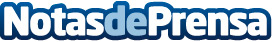 I Congreso internacional de creadores de contenidosEl Content Creators Congress es un congreso dedicado a los creadores de contenidos enfocado al marketing. En el marco del congreso se van a tratar temas de pare técnica, para que los contenidos sean potentes y por otra parte se abordará el marketing de influencers. El objetivo principal de este congreso de creadores de contenidos es enseñar como en el marketing de contenidos de hoy en día antes de vender hay que crear una comunidad, y para eso hay que generar contenidos de calidad y tener tráfico a ellosDatos de contacto:Sara Barriuso Arribas657292224Nota de prensa publicada en: https://www.notasdeprensa.es/i-congreso-internacional-de-creadores-de Categorias: Nacional Comunicación Marketing Castilla y León Emprendedores Eventos E-Commerce Recursos humanos http://www.notasdeprensa.es